1.Pronađi na slici tri pravougaonika. Zapiši te pravougaonike i njihove naspramne stranice.
2.Izračunaj obim pravougaonika  čije su stranice:
1) a = 13 cm, b = 8 cm;     2) a = 27 mm, b = 38 mm.3. 
4. Dvorište je oblika pravougaonika, a = 72 m, b = 48 m. Koliko je stubova potrebno za ogradu dvorišta, ako je rastojanje između svaka dva stuba 3 m?5. Oko terena oblika pravougaonika zasađene su topole. Između svake dve topole razmak je 3 m. Koliko je topola zasađeno oko terena?

6.Livada oblika pravougaonika, dužine 34 m i širine 15 m, ograđena je trostrukom žicom. Kolika je ukupna dužina utrošene žice?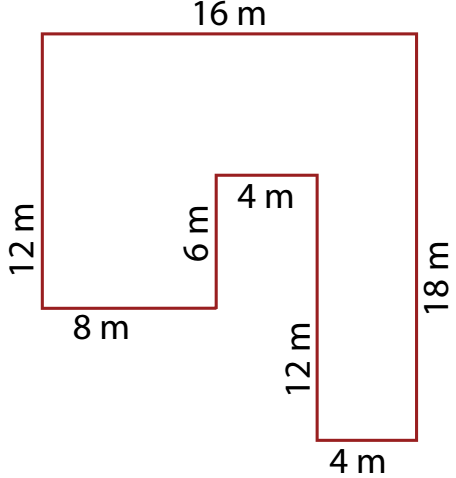 
7. Izračunaj obim  složene figure.

1.Pronađi na slici tri pravougaonika. Zapiši te pravougaonike i njihove naspramne stranice.
2.Izračunaj obim pravougaonika  čije su stranice:
1) a = 13 cm, b = 8 cm;     2) a = 27 mm, b = 38 mm.3. 
4. Dvorište je oblika pravougaonika, a = 72 m, b = 48 m. Koliko je stubova potrebno za ogradu dvorišta, ako je rastojanje između svaka dva stuba 3 m?5. Oko terena oblika pravougaonika zasađene su topole. Između svake dve topole razmak je 3 m. Koliko je topola zasađeno oko terena?

6.Livada oblika pravougaonika, dužine 34 m i širine 15 m, ograđena je trostrukom žicom. Kolika je ukupna dužina utrošene žice?
7. Izračunaj obim  složene figure.

